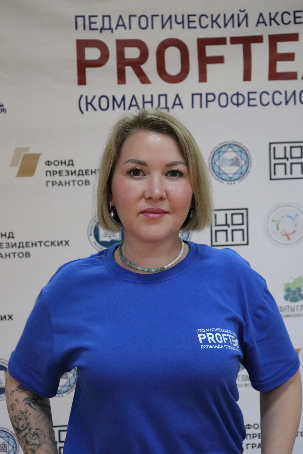 ПАПКА ПЕДАГОГИЧЕСКИХ ДОСТИЖЕНИЙМАЙЗИК ВЕРОНИКИ ВАЛЕРЬЕВНЫпреподавателя дошкольного отделенияЯкутск, 2022Раздел 1. «Общие сведения о педагоге»1.1 Сведения о преподавателе.1.2. Повышение квалификациипо профилю деятельностиОбучение по информационно - компьютерным технологиямЛичные достижения в профессиональной деятельностиЗвания, награды, поощрения, благодарности(государственные, отраслевые награды (перечень)Грамоты, дипломы профессиональных конкурсов республиканского, регионального, федерального, международного уровня (перечень)Раздел 2. «Результаты педагогической деятельности».2.1. Сравнительный анализ качества знаний, обучающихся по результатам промежуточной аттестации Успеваемость:  92%   Качество:   79%2.2. Сравнительный анализ качества знаний, обучающихся по результатам итоговой аттестации (за 5 лет)Успеваемость: 98%    Качество: 85%Динамика результатов за аттестационный период (за 5 лет)2.3. Сравнительный анализ качества знаний, обучающихся по итогам производственной практикиУспеваемость: 99%    Качество: 86%Динамика результатов за аттестационный период (за 5 лет)2.4. Сравнительный анализ качества выполнения УИРСКурсовая работаУспеваемость: 100%    Качество: 92%Выпускная квалификационная работаУспеваемость: 100%    Качество: 100%Динамика результатов за аттестационный период (за 5 лет) 2.5.Сравнительный анализ качества знаний обучающихся по итогам внешней экспертизы (АКР) (за 5 лет)Успеваемость: 100%    Качество: 76%Динамика результатов за аттестационный период (за 5 лет)Раздел 3. «Научно-методическая деятельность»План развития профессиональной компетентности педагога в межаттестационный периодКарта – характеристика методической темы3.3. Выступления на научно-практических конференциях, педчтениях.3.4. Распространение педагогического опыта3.5. Публикации, статьи3.6. Участие в инновационной деятельности ОУ по реализации ФГОС СПОНаучно-методические разработки3.7. Участие в работе комиссий по организации и проведению методических мероприятий (жюри, эксперт)3.8. Использование современных образовательных технологийРаздел 4.  «Внеурочная деятельность»«Внеурочная деятельность (функции куратора)»Сохранность контингентаУспеваемость, качествоДостижения студентов группы на конкурсах, спортивных соревнованиях, выставках (индивидуальные и командные)Раздел 5. Общественная деятельность1.Участие в общественной работе по направлениям образовательной деятельности:в работе (республиканских, региональных, всероссийских) педагогических   общественных объединений в экспертных советах, жюри, в судействе соревнований (республиканский, региональный, всероссийский, международный уровни)в работе комиссий по организации конкурсов, соревнований (республиканский, региональный, всероссийский, международный уровни)2.Участие в других видах общественной работы(концерт, соревнования, работа в профкоме)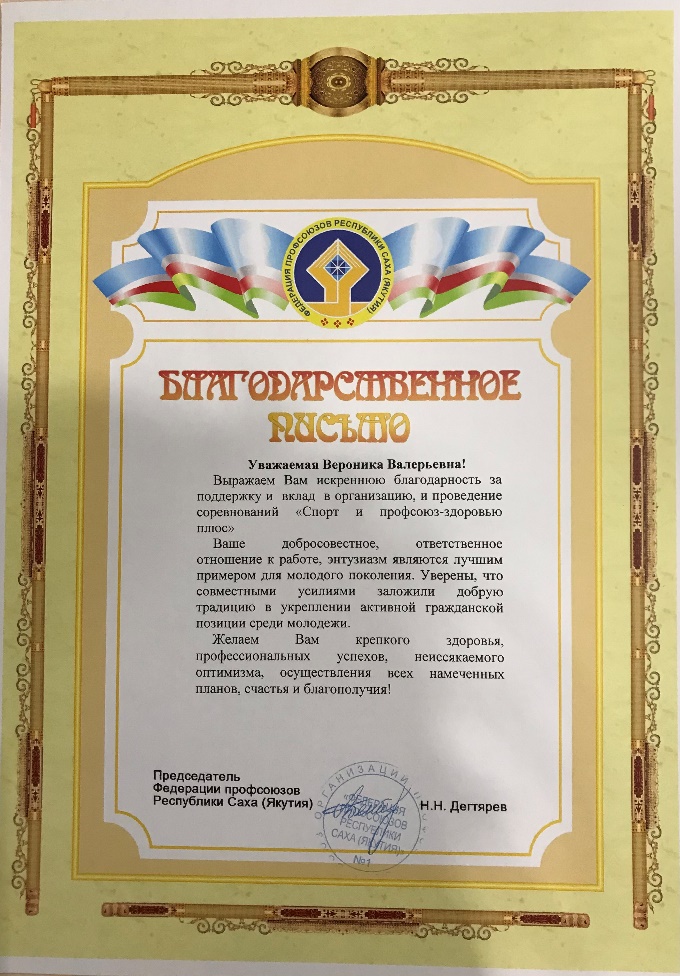 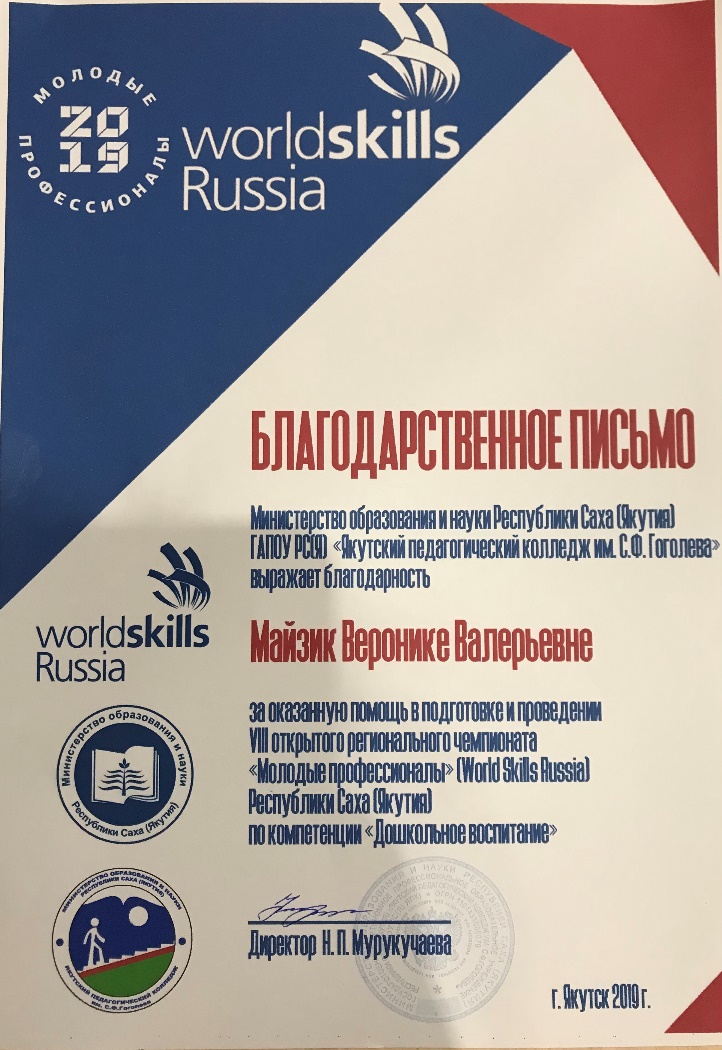 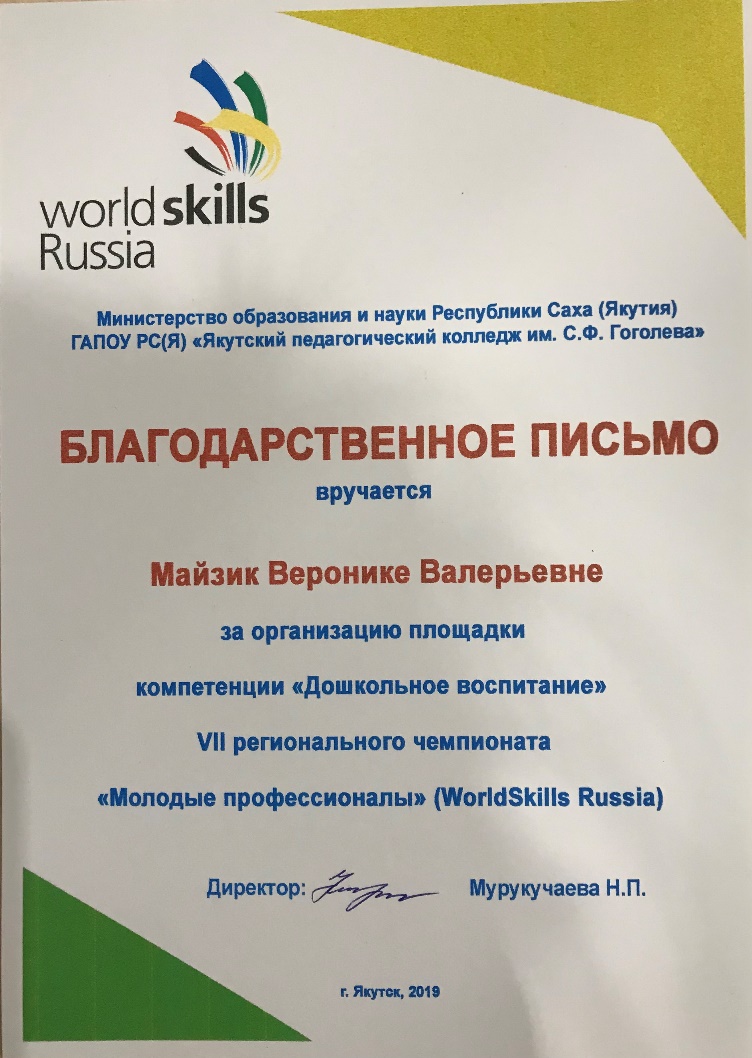 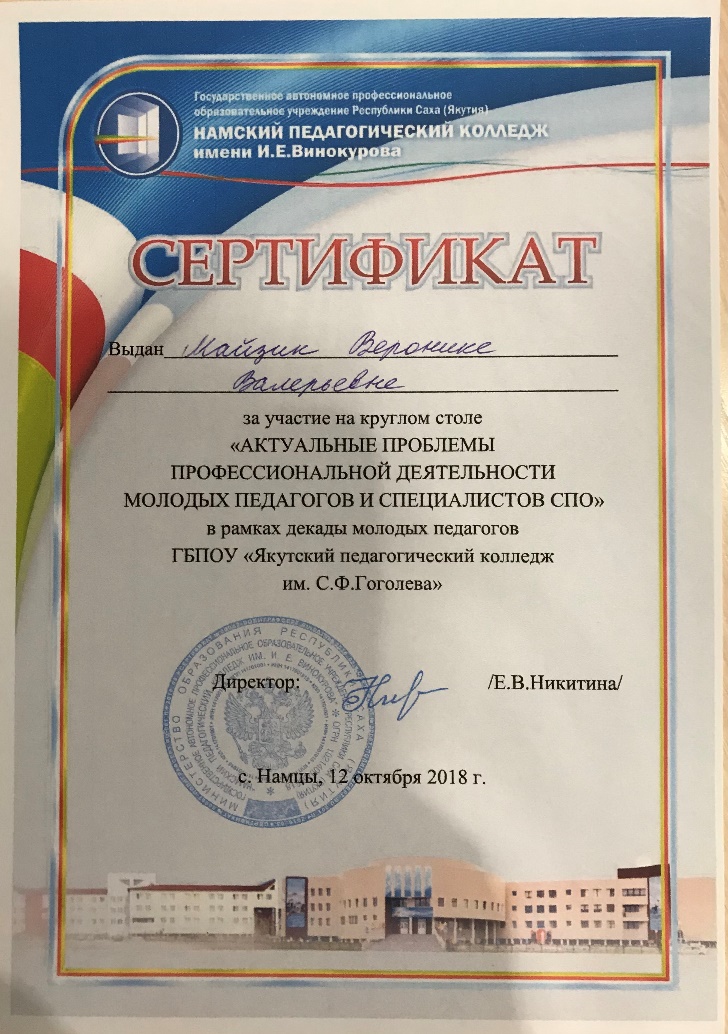 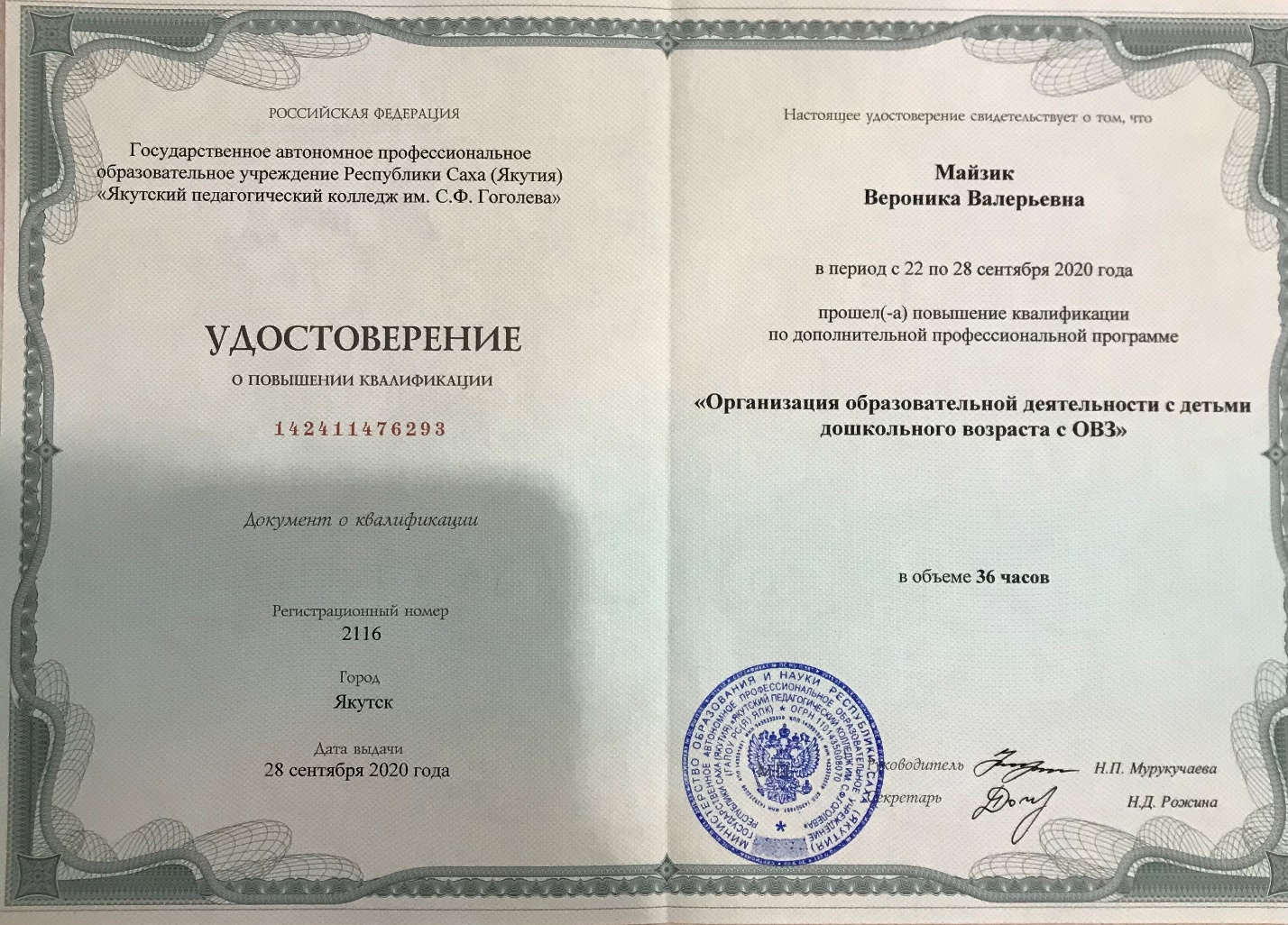 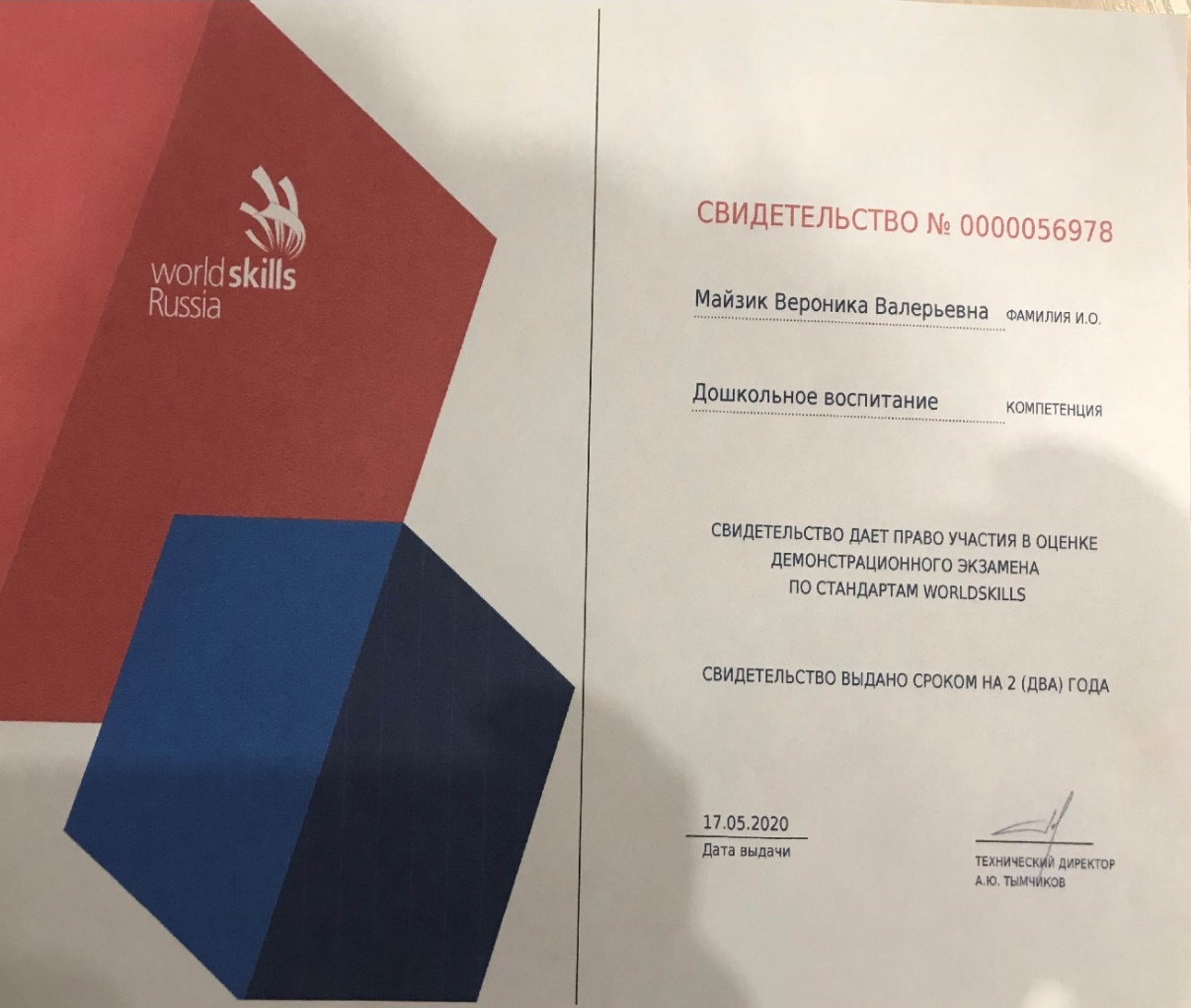 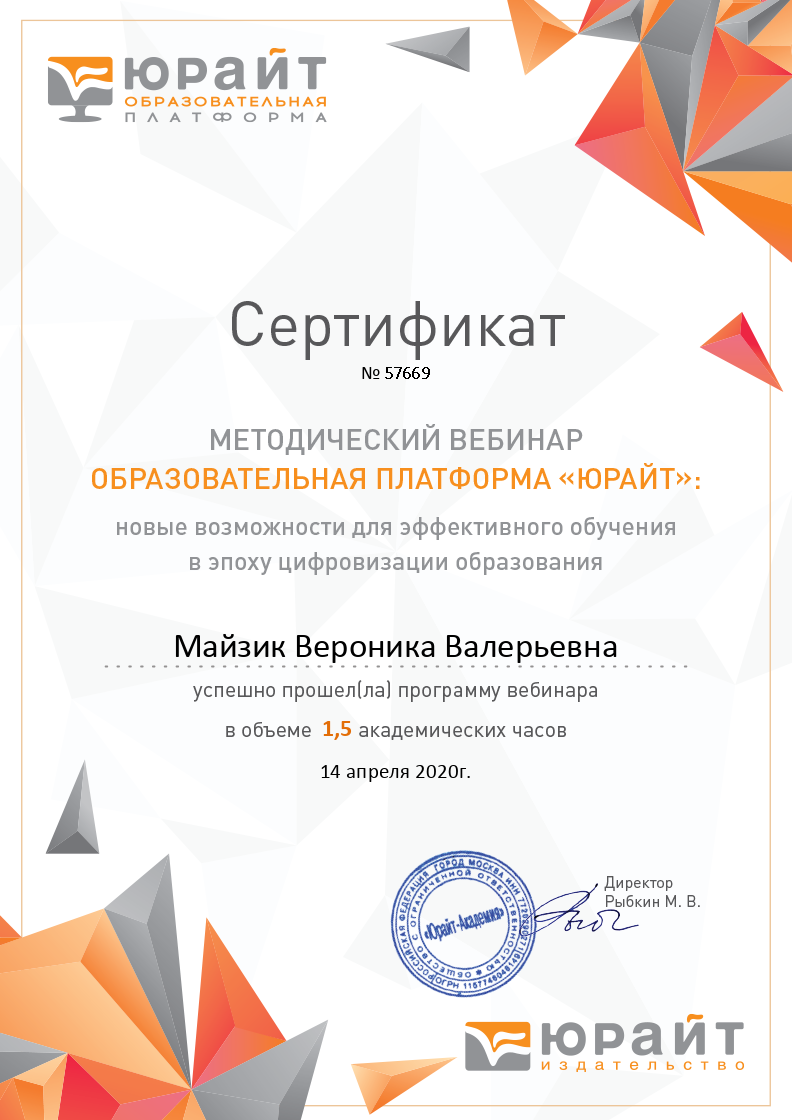 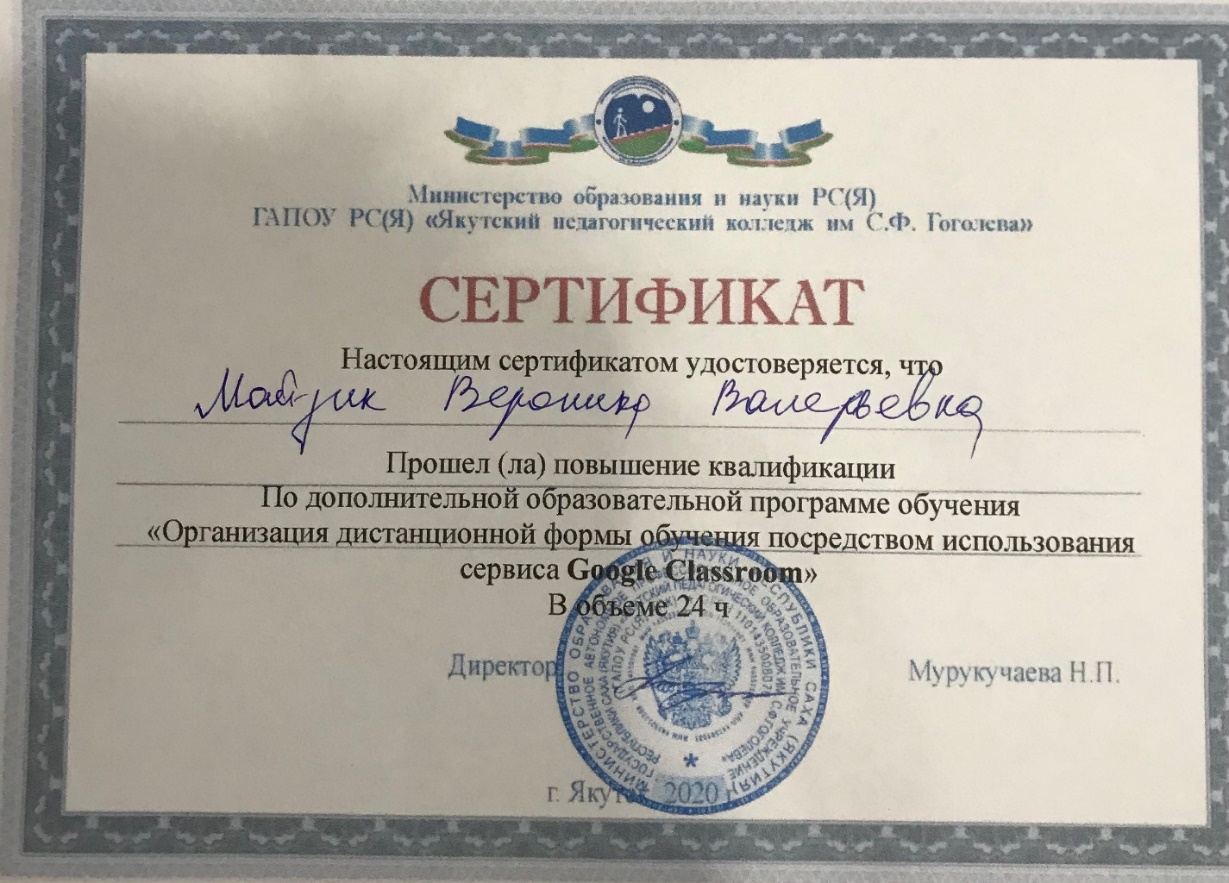 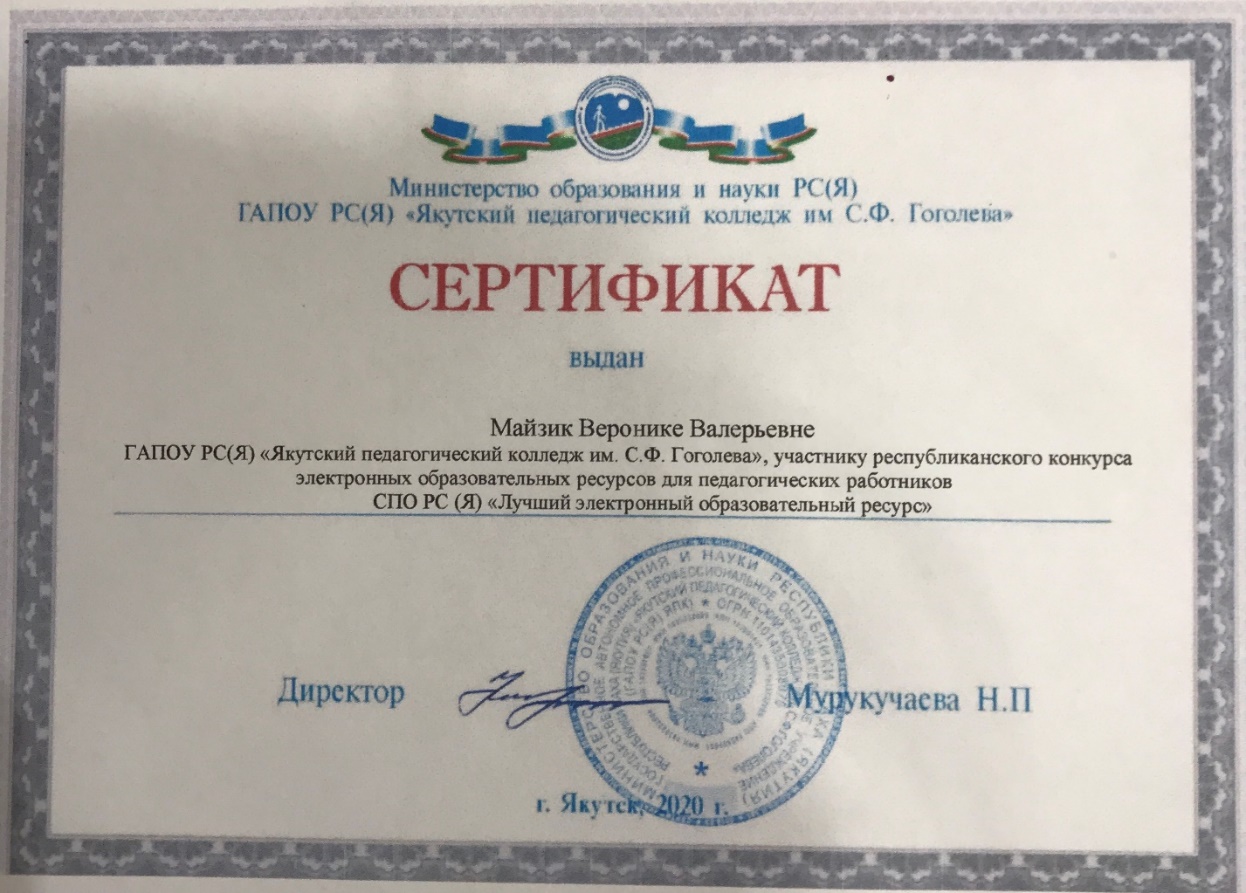 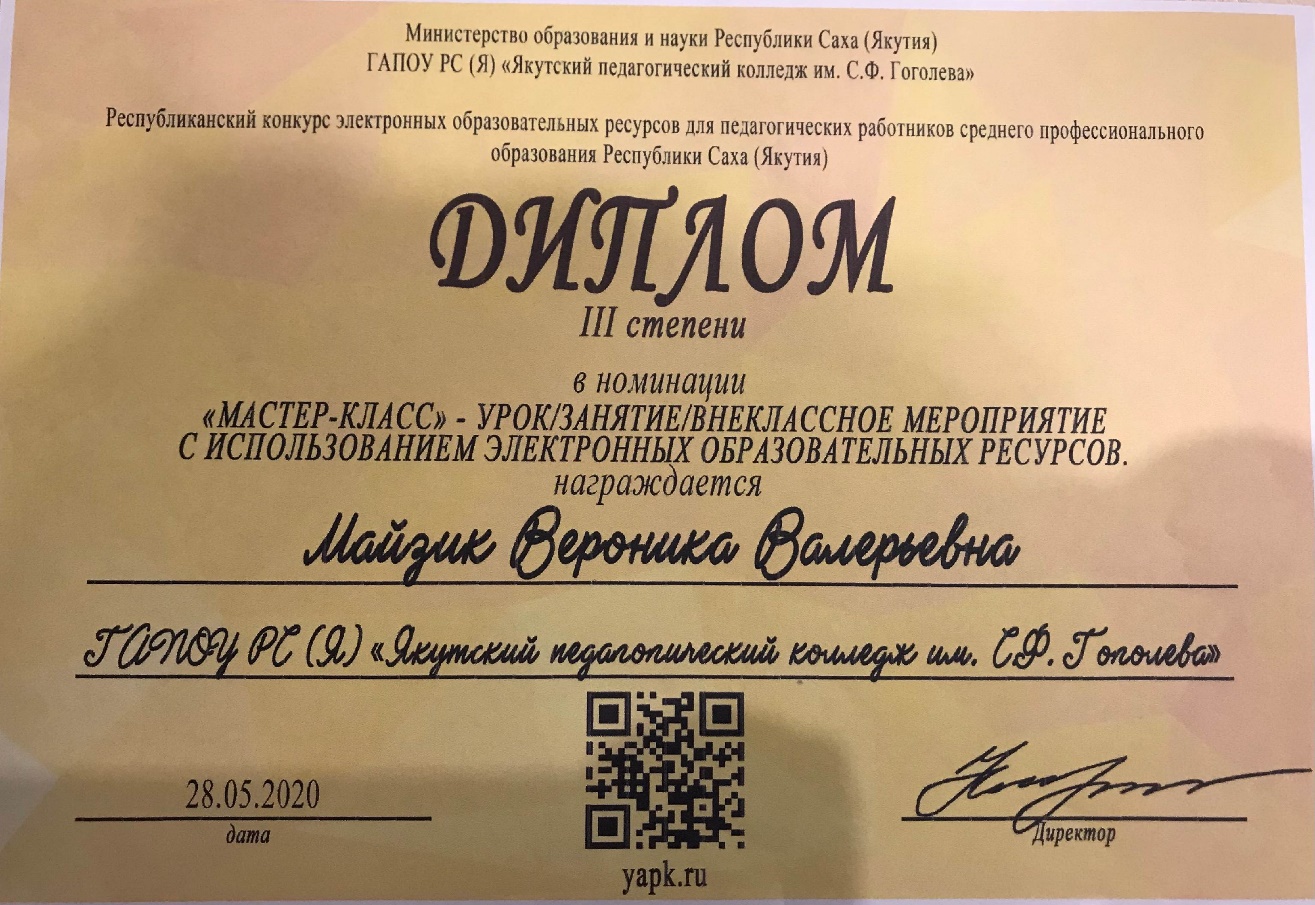 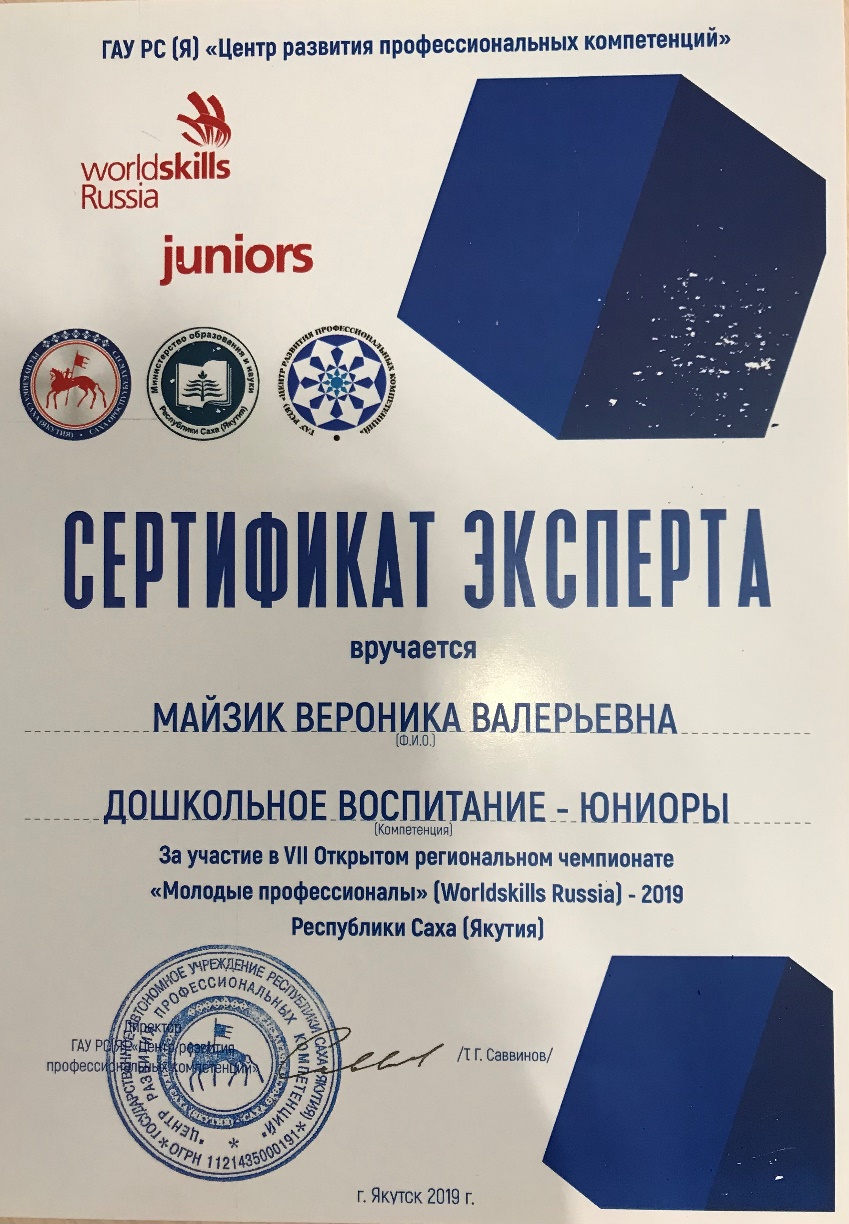 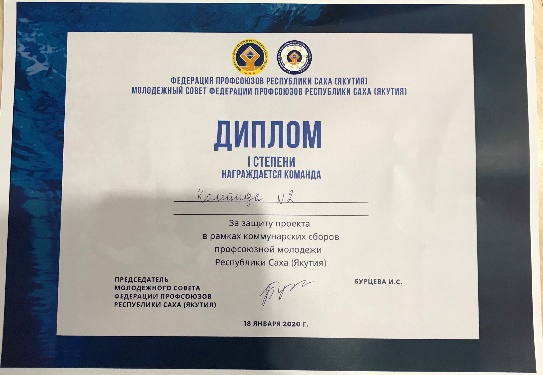 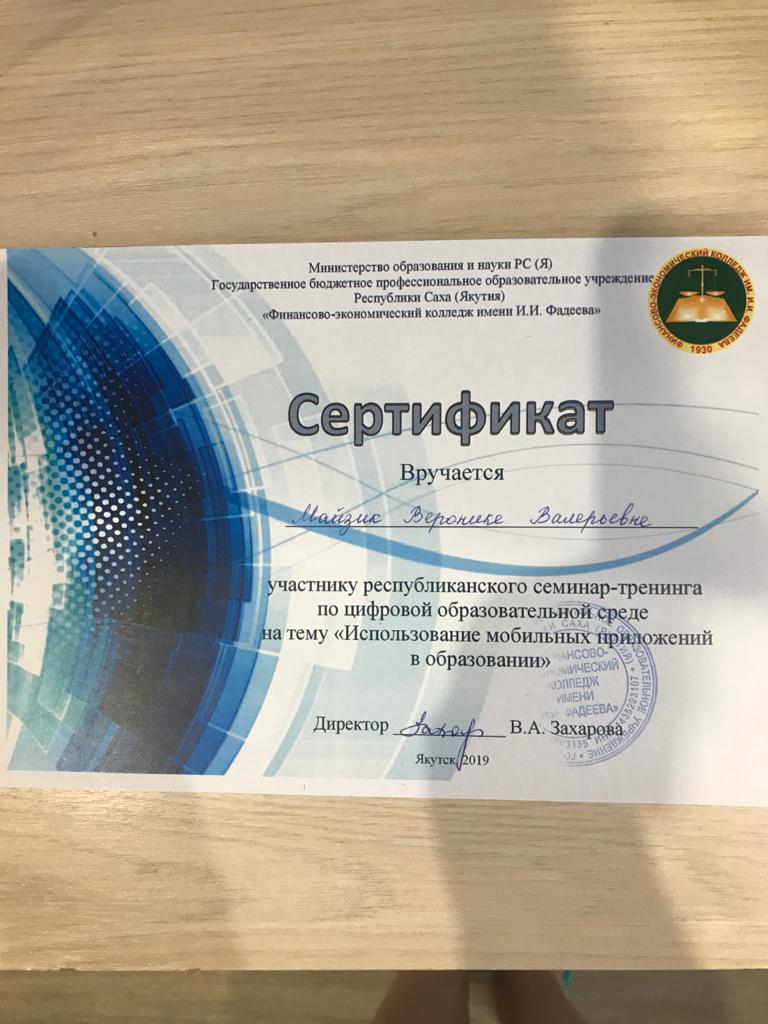 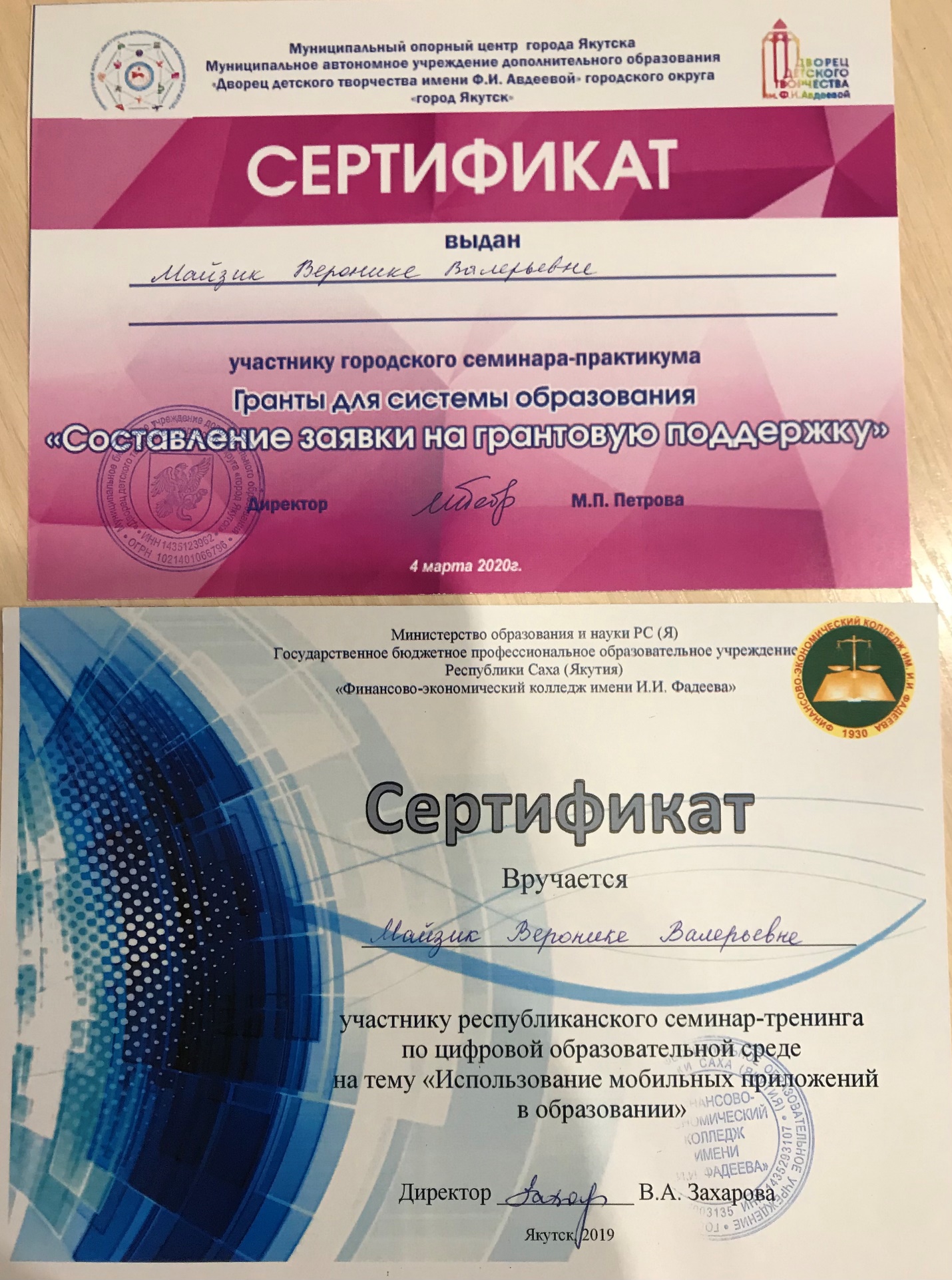 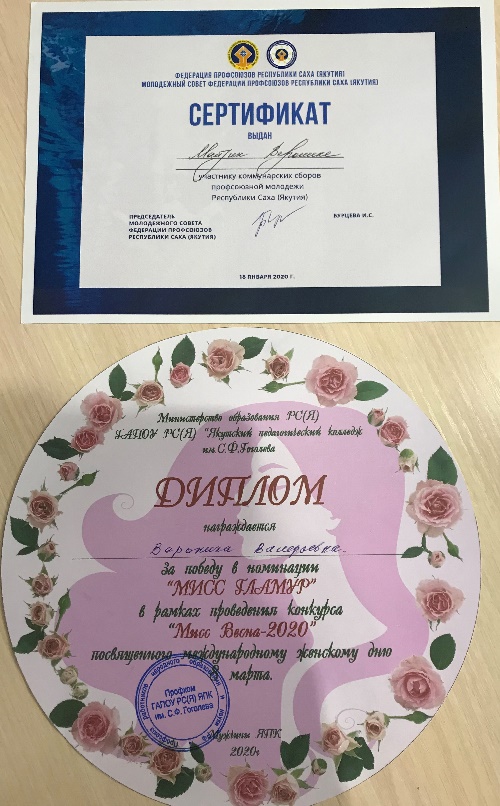 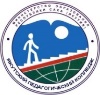 МИНИСТЕРСТВО ОБРАЗОВАНИЯ И НАУКИРЕСПУБЛИКИ САХА (ЯКУТИЯ)Государственное автономное профессиональное образовательное учреждение Республики Саха (Якутия)«Якутский педагогический колледж им. С.Ф.Гоголева»Фамилия, имя, отчествоМайзик Вероника ВалерьевнаГод рождения1988ОбразованиеУчебное заведение Год окончания СпециальностьКвалификация по дипломуВысшееСВФУ им. М.К. Аммосова Педагогический институт2010Дошкольная педагогика и психологияПреподаватель дошкольной педагогики и психологииТрудовой стажПедагогический стажСтаж работы в данном ОУ15 44Дата предыдущей аттестацииКатегория27.10.2020Соответствие занимаемой должностиПреподаваемые дисциплины(УД или МДК)ОП.02. «Психология», МДК 01.02. «Теоретические и методические основы физического воспитания и развития ребенка раннего и дошкольного возраста», МДК 05.03. «Планирование ВОР в ДОУ», МДК 02.06 «Психолого-педагогические основы организации общения детей дошкольного возраста».Специальность, группы в которых преподаете44.02.01 «Дошкольное образование»ДО-22 А, ДО-21 В, ДО-19 В, ДО-20 А, ДО-ЗО 21.Наличие кураторстваГруппаГод назначенияКураторДО-18В, ДО-22 Г2018, 2022Название структурыгод, месяцПроблематика курсов, количество часовДокумент о курсовой подготовкеГАПОУ РС(Я) «ЯПК им. С.Ф. Гоголева»Сентябрь 2020«Организация образовательной деятельности с детьми дошкольного возраста с ОВЗ», 36 часов.Удостоверение о повышении квалификации 142411476293ФГАОУ ВО «СВФУ им. М.К. Аммосова» ПИОктябрь2020«Особенности организации образовательного процесса в смешанной форме обучения (очная и дистанционная) в условиях эпидемии коронавирусной инфекции», 144 часа.Удостоверение о повышении квалификации143101474998ГАУ ДПО РС(Я) «Институт развития профессионального образования»Апрель 2021«Нетворкинг: проектирование будущего или взгляд из будущего», 16 часовУдостоверение о повышении квалификации140400057147ГОУ ВПО Московской области «Государственный гуманитарно-технологический университет»Октябрь 2021«Практика и методика реализации образовательных программ      среднего профессионального образования с учетом компетенции Ворлдскиллс «Дошкольное воспитание», 76 часовУдостоверение о повышении квалификации5031 01937141Академия WorldskillsRussiaНоябрь2021«Эксперт мастер Ворлдскиллс по компетенции «Дошкольное воспитание»Сертификат №3585Академия WorldskillsRussiaНоябрь2021«Эксперт     с правом проведения чемпионатов по стандартам «WorldskillsRussia» в рамках своего региона в компетенции дошкольное      воспитание.Свидетельство № 0000020489 (срок 2 года).  ООО «Центр повышения квалификации и переподготовки «Луч знаний»Январь 2022«Теория и методика преподавания дисциплин профессиональных модулей в СПО», 72 часаУдостоверение о повышении квалификации180003007212ГАУ ДПО РС(Я) «Институт развития профессионального образования»Июль 2022«Интенсив для профессионального и личностного развития педагогов», 32 часаУдостоверение о повышении квалификации140400080143ГАУ ДПО «Высшая школа инновационного менеджемента при Главе РС(Я)»Сентябрь 2022 Акселерационная образовательная программа «Лаборатория талантов», 192 часа.Удостоверение о повышении квалификации140400043673Название структурыгод, месяцПроблематика курсов, количество часовДокумент о курсовой подготовкеГАПОУ РС(Я) «ЯПК им. С.Ф. Гоголева»Март 2020«Организация дистанционной формы обучения посредством использования сервиса Google Classroom», 24 часасертификатОбразовательная платформа «ЮРАЙТ»Апрель 2020«Новые возможности для эффективного обучения в эпоху цифровизации образования», 1.5 часасертификатГод награждениягосударственные, отраслевые  награды Документ2019Организация и проведение соревнований «Спорт и профсоюз-здоровью плюс»Благодарственное письмо2020За активную работу в профсоюзе, личный вклад в укрепление профсоюзного движения.Благодарность президиума республиканского комитета2021Наградной знак «Надежда Якутии»Удостоверение № 01-102Год участияуровеньнаименование2020Диплом III степениГАПОУ РС(Я) «ЯПК им. С.Ф. Гоголева» Республиканский конкурс ЭОР для педагогических работников СПО РС (Я) «Лучший электронный образовательный ресурс.2020Сертификат участникаГАУ ДПО РС(Я) «ИРПО» Республиканский конкурс педагогического мастерства «Дистанционные образовательные технологии в СПО»2020Сертификат участникаГАУ ДПО РС(Я) «ИРПО» Республиканский конкурс для молодых педагогов «педагогические Альпы» в формате онлайн-хакатона.2020Сертификат участникаМинистерство просвещения РФ VI Всероссийский съезд работников дошкольного образования.2021Диплом победителяКонкурс профессионального мастерства «Молодой педагог ЯПК 2021» - абсолютный победитель.2022Диплом финалистаАМП РС(Я) Республиканская методическая игра для молодых специалистов СПО РС(Я) «PROFTEAM (Команда профессионалов)».2022Благодарственное письмоГАУ ДПО «Высшая школа инновационного менеджемента при Главе РС(Я)» «Таланты Якутии», команда «Патриоты Якутии».Учебный годДисциплинаКоличество студентовУспеваемостьКачество2018-2019ОП.02. Психология4391%70%2018-2019МДК 01.02. «Теоретические и методические основы физического воспитания и развития ребенка раннего и дошкольного возраста»43100%72%2018-2019МДК 01.03 «Практикум совершенствования двигательных умений и навыков»43100%100%2019-2020ОП.02. Психология4388%77%2019-2020МДК 01.02. «Теоретические и методические основы физического воспитания и развития ребенка раннего и дошкольного возраста»3995%92%2019-2020МДК 01.03 «Практикум совершенствования двигательных умений и навыков»43100%100%2019-2020МДК 05.01. «Теоретические и прикладные аспекты методической работы воспитателя детей дошкольного возраста»17100%71%2020-2021ОП.02. Психология5790%69%2020-2021ОП.02. Психология (заочное отделение)11184%82%2020-2021МДК 01.02. «Теоретические и методические основы физического воспитания и развития ребенка раннего и дошкольного возраста»4494%71%2020-2021МДК 01.02. «Теоретические и методические основы физического воспитания и развития ребенка раннего и дошкольного возраста» (заочное отделение)4879%84%2020-2021МДК 05.03. Планирование воспитательно-образовательной работы в ДОО в условиях реализации ФГОС5296%77%2021-2022ОП.02. Психология5297%91%2021-2022ОП.02. Психология (заочное отделение)2766%66%2021-2022МДК 01.02. «Теоретические и методические основы физического воспитания и развития ребенка раннего и дошкольного возраста»3792%67%2021-2022МДК 05.03. Планирование воспитательно-образовательной работы в ДОО в условиях реализации ФГОС45100%76%2021-2022МДК 02.06 «Психолого-педагогические основы организации общения детей дошкольного возраста» (заочное отделение)3197%84%Учебный годДисциплинаУспеваемостьКачество2018-2019ОП.02. Психология91%70%2018-2019МДК 01.02. «Теоретические и методические основы физического воспитания и развития ребенка раннего и дошкольного возраста»100%72%2018-2019МДК 01.03 «Практикум совершенствования двигательных умений и навыков»100%100%2019-2020ОП.02. Психология88%77%2019-2020МДК 01.02. «Теоретические и методические основы физического воспитания и развития ребенка раннего и дошкольного возраста»95%92%2019-2020МДК 01.03 «Практикум совершенствования двигательных умений и навыков»100%100%2020-2021ОП.02. Психология100%94%2020-2021МДК 01.02. «Теоретические и методические основы физического воспитания и развития ребенка раннего и дошкольного возраста»100%95%2020-2021Планирование воспитательно-образовательной работы в ДОО в условиях реализации ФГОС100%100%2021-2022ОП.02. Психология100%98%2021-2022МДК 01.02. «Теоретические и методические основы физического воспитания и развития ребенка раннего и дошкольного возраста»100%90%2021-2022Планирование воспитательно-образовательной работы в ДОО в условиях реализации ФГОС100%100%Учебный годВид практикиГруппа, кол-во студентовУспеваемостьКачество2018-2019Учебная ПМ.01ДО-18 А, кол-во 20100%100%2018-2019Учебная ПМ.01ДО-18 Б, кол-во 11100%36%2018-2019Учебная ПМ.01ДО-17 Г, кол-во 12100%67%2018-2019ПП. ПМ.01ДО-17 Г, кол-во 6100%50%2019-2020Учебная ПМ.01ДО-18В, кол-во 2596%96%2019-2020Учебная ПМ.01ДО-19Б, кол-во 1493%57%2019-2020Учебная ПМ.05ДО-17Б, кол-во 17100%94%2019-2020ПП.ПМ.02ДО-18А, кол-во 22100%100%2020-2021Учебная ПМ.01ДО 19В, кол-во 3792%62%2020-2021Учебная ПМ.01ДО 20А, кол-во 22100%95%2020-2021Учебная ПМ.01ДО 20Б, кол-во 18100%83%2020-2021ПП ПМ 01ДО 20Б, кол-во 7100%100%2020-2021ПП ПМ 02ДО 18В, кол-во 22 100%82%2020-2021ПП ПМ 03ДО 17В, кол-во 7100%95%2020-2021ПП ПМ 04ДО 17В, кол-во 7100%90%2020-2021ПП ПМ 05ДО 17В, кол-во 7 100%100%2020-2021ПП ПДПДО 17В, кол-во 7100%100%2021-2022Учебная ПМ.01ДО 20Г, кол-во 1090%70%2021-2022Учебная ПМ.01ДО 20В, кол-во 7100%100%2021-2022Учебная ПМ.01ДО 21А, кол-во 15100%93%2021-2022ПП ПМ 01ДО 20Г, кол-во 7100%71%2021-2022ПП ПМ 03ДО 18В, кол-во 8100%100%2021-2022ПП ПМ 04ДО 18В, кол-во 8100%100%2021-2022ПП ПМ 05ДО 18В, кол-во 8100%100%2021-2022ПП ПДПДО 18В, кол-во 8100%100%Учебный годТемаФИО студентаУспеваемость2018-2019«Психологические особенности адаптации детей мл. дошк. возраста в ДОО»Слепцова Я. Е.отлично2018-2019«Роль театрализованных игр в развитии речи детей старшего дошкольного возраста»Григорьева С.И.хорошо2018-2019«Формирование культуры общения со сверстниками у детей старшего дошкольного возраста в сюжетно-ролевой игре»Александрова А.В.удовлетворительно2019-2020"Дидактические игры как средство развития самооценки детей старшего дошкольного возраста"Тебенькова В.В.отлично2019-2020«Влияние артикуляционной гимнастики на развитие речи детей дошкольного возраста»Иванова К.Ю.отлично2019-2020«Логоритмические игры и упражнения как средство развития артикуляционного аппарата детей дошкольного возраста»Васильева С. Н.отлично2019-2020«Пальчиковые игры как средство развития мелкой моторики детей дошкольного возраста»Адамова В.отлично2020-2021«Робототехника как средство развития познавательных способностей детей дошкольного возраста»Китаева А.П. хорошо2020-2021«Степ-аэробика как средство развития физических качеств детей дошкольного возраста»- Колосова С.Н.хорошо2020-2021«Сенсорное развитие детей младшего дошкольного возраста в условиях взаимодействия воспитателя с семьей»Пономарева Д.Вхорошо2021-2022«Якутская народная игрушка как средство воспитания национальной культуры детей дошкольного возраста»Макарова О.П.хорошо2021-2022«Обучение якутскому языку русскоязычных детей дошкольного возраста с использованием игровых методов»Чаисова А.Ехорошо2021-2022«Влияние мобильных игр на эмоциональную сферу детей дошкольного возраста»Шадрина А.ЕотличноУчебный годТемаФИО студентаУспеваемость2018-2019«Теневой театр как средство развития диалогической речи младших дошкольников»Борисова А.В.хорошо2018-2019«Воспитание толерантности у детей старшего дошкольного возраста по средством народных подвижных игр»Дьячковская Л.Н.отлично2018-2019«Вебинар, как средство повышения педагогической культуры родителей детей старшего дошкольного возраста»Цыпандина В.К.отлично2019-2020«Развитие произвольной памяти у детей старшего дошкольного возраста посредством мнемотехники»Александрова А.В.хорошо2019-2020«Формирование основ безопасности жизнедеятельности в быту у детей среднего дошкольного возраста»Слепцова Я.Е.хорошо2019-2020«Настольный театр как средство развития связной речи детей старшего дошкольного возраста»Григорьева С.И.хорошо2019-2020«Организация сюжетных физкультурных занятия по мотивам Олонхо»Прокопьева В.П.хорошо      2020-2021«Сказки народов севера как средство нравственного воспитания детей старшего дошкольного возраста»Зияева С.М.отлично      2020-2021«Логоритмические игры и упражнения как средство развития устной речи у детей старшего дошкольного возраста»Васильева С.Нотлично      2020-2021«Настольно-печатные игры как средство развития произвольного внимания детей старшего дошкольного возраста»Тебенькова В.В.отлично      2020-2021«Роль артикуляционной гимнастики в коррекции звукопроизношения в старшем дошкольном возрасте»Иванова К.Ю.отлично      2020-2021«Развитие мелкой моторики детей младшего дошкольного возраста посредством пальчиковых игр»Адамова В.Н.хорошо2021-2022«Lego конструирование как средство развития творческих способностей детей старшего дошкольного возраста» Китаева А.П.отлично2021-2022«Якутские национальные подвижные игры как средство развития ловкости у старших дошкольников»Колосова С.Нхорошо2021-2022«Развитие самооценки детей старшего дошкольного возраста в процессе сюжетно-ролевой игры»Крымкова А.В.отлично2021-2022«Сенсорное развитие детей младшего дошкольного возраста посредством дидактических игр»Пономарева Д.Вотлично2021-2022«Формирование экологической культуры в экспериментальной деятельности детей старшего дошкольного возраста» Амонова И.А.хорошо2021-2022«Игра на хомусе как средство развития музыкальных способностей детей старшего дошкольного возраста»Протодьяконова С.С.хорошо2021-2022«Развитие коммуникативной компетентности у детей старшего дошкольного возраста посредством организации сюжетно-ролевой игры»Ташкалова О. НотличноУчебный годДисциплинаКоличество студентовУспеваемостьКачество2019-2020ОП.02. Психология29100%100%2019-2020МДК.01.02. «Теоретические и методические основы физического воспитания и развития ребенка раннего и дошкольного возраста»39100%90%2020-2021ОП.02. Психология36100%59%2020-2021МДК.01.02. «Теоретические и методические основы физического воспитания и развития ребенка раннего и дошкольного возраста»36100%45%2021-2022ОП.02. Психология43100%68%2021-2022МДК.01.02. «Теоретические и методические основы физического воспитания и развития ребенка раннего и дошкольного возраста»32100%93%Затруднения по результатам самооценкиДействия по преодолению затрудненийРезультат на конец у.г.2018-2019 учебный год-основная документация преподавателя ССУЗ;-содержание преподаваемых дисциплин;-работа с электронным журналом;-изучение основной документации тьютора учебной группы.-изучение ФГОС СПО;-изучение рабочих программ по дисциплинам;-работа с электронным журналом-составление ТК занятий и конспектов уроков.-консультации с опытными тьюторами учебных групп, изучение различного материала.-ознакомление с ФГОС СПО;-собран материал по преподаваемым дисциплинам, -вся информация согласно КТП дана студентам на занятиях;-работа с ЭЖ на уровне пользователя без посторонней помощи.2019-2020 учебный год- -составление ФОС, КОС;-РП практик-проведение различных типов уроков-изучение ФОС, КОС преподаваемых дисциплин;-ознакомление с рабочими программами практик, корректировка с членами ЦК;-консультации с наставником, изучение материала.-понимание составления ФОС, КОС, внесение корректировок в ФОС преподаваемых дисциплин;-работа методистом УП, ПП, совещания с ЦК.-проведение уроков разного типа.2020-2021 учебный год-составление ФОС, КОС;-РП преподаваемых дисциплин, -РП практик-проведение различных типов уроков-изучение ФОС, КОС преподаваемых дисциплин;-ознакомление с рабочими программами практик, корректировка с членами ЦК;-консультации с членами ЦК.-корректировка ФОС, КОС преподаваемых дисциплин;-редактирование рабочих программ преподаваемых дисциплин и программ практик с членами ЦК;-работа методистом УП, ПП-работа председателем ЦК.2021-2022 учебный год-составление ФОС, КОС;-РП преподаваемых дисциплин, -РП практик-проведение различных типов уроков-изучение ФОС, КОС преподаваемых дисциплин;-ознакомление с рабочими программами практик, корректировка с членами ЦК;-консультации с членами ЦК.-корректировка ФОС, КОС преподаваемых дисциплин;-редактирование рабочих программ преподаваемых дисциплин и программ практик с членами ЦК;-работа методистом УП, ПП-работа председателем ЦК2018-2022 учебный год2018-2022 учебный годТемаТехнология проведения уроков разных форм и типов Актуальность темыПриоритетным направлением новых образовательных стандартов является реализация развивающего потенциала среднего образования. Ориентация на гуманизацию процесса образования и разностороннее развитие личности студента предполагает необходимость гармоничного сочетания собственно учебной деятельности, в рамках которой формируются базовые знания, умения и навыки, с деятельностью творческой, связанной с развитием индивидуальных задатков учащихся, их познавательной активности. Проблема-развитие образовательного потенциала студентов посредством разных форм и типов проведения уроков;-совершенствование педагогического опыта преподавателя.НовизнаУроки, основанные по требованиям Федерального Государственного Образовательного Стандарта, предполагают системно-деятельный подход в процессе обучения. Во время урока по ФГОС преподавателю нужно предпринимать действия, которые были бы направлены не просто на обучение, а на освоение знаний.
Приветствуется активное использование различных видов и типов уроков. Во время такого урока учитель будет брать на себя роль не источника знаний, а проводника, направляющего в нужную стезю. Учащимся предоставляется возможность оценить свои результаты и успехи, а также результаты своих одногрупников.Результативность -активность студентов во время образовательного процесса;-самостоятельная постановка цели занятия;-интересная форма подачи материала урока;-лучшее усвоение ЗУН.Предполагаемая эффективность Проведение разных форм и типов уроков – одно из важных средств обучения, т.к. они формируют у учащихся устойчивый интерес к учению, снимают напряжение, помогают формировать навыки учебной деятельности, оказывают эмоциональное воздействие, благодаря чему у них формируются более прочные, глубокие знания. Научно-практические конференцииНаучно-практические конференцииНаучно-практические конференцииНаучно-практические конференцииНаучно-практические конференцииТема конференцииУровеньДата проведенияТема докладаРезультат, подтверждающие материалы«От совершенства граней образовательной среды к личностному росту ребенка с ОВЗ»Региональныймарт 2021«Практическое имитирование движений животных и птиц Якутии через погружение в ритмические упражнения по теме «Северное сияние».сертификат участникаДата проведенияТема, проблематикаТема, проблематикаУровеньРезультатОрганизация и проведение семинаровОрганизация и проведение семинаровОрганизация и проведение семинаровОрганизация и проведение семинаровОрганизация и проведение семинаровОктябрь 2020Проведение семинара УТС по подготовке участников и компатриотов соревнований WSR  по компетенции «Дошкольное воспитание» в Мегино-Кангаласском районе РС(Я).Проведение семинара УТС по подготовке участников и компатриотов соревнований WSR  по компетенции «Дошкольное воспитание» в Мегино-Кангаласском районе РС(Я).РегиональныйБлагодарственное письмоДекабрь 2020Проведение семинара УТС по подготовке участников и компатриотов отборочных региональных соревнований WSR по компетенции «Дошкольное воспитание» в «ЯПК им. С.Ф. Гоголева».Проведение семинара УТС по подготовке участников и компатриотов отборочных региональных соревнований WSR по компетенции «Дошкольное воспитание» в «ЯПК им. С.Ф. Гоголева».РегиональныйБлагодарственное письмоДекабрь 2021Проведение семинара УТС по подготовке участников и компатриотов X отборочных региональных соревнований WorldSkills Russia по компетенции «Дошкольное воспитание» в «ЯПК им. С.Ф. Гоголева» в линейке «Юниоры».Проведение семинара УТС по подготовке участников и компатриотов X отборочных региональных соревнований WorldSkills Russia по компетенции «Дошкольное воспитание» в «ЯПК им. С.Ф. Гоголева» в линейке «Юниоры».Региональный-Декабрь 2021Проведение семинара УТС по подготовке участников и компатриотов X отборочных региональных соревнований WorldSkills Russia по компетенции «Дошкольное воспитание» в «ЯПК им. С.Ф. Гоголева» в линейке «Молодые профессионалы».Проведение семинара УТС по подготовке участников и компатриотов X отборочных региональных соревнований WorldSkills Russia по компетенции «Дошкольное воспитание» в «ЯПК им. С.Ф. Гоголева» в линейке «Молодые профессионалы».Региональный-Декабрь 2021 Проведение семинара УТС по подготовке участников и компатриотов X отборочных региональных соревнований WSR по компетенции «Дошкольное воспитание» в «ЯПК им. С.Ф. Гоголева» в линейке «Навыки мудрых». Проведение семинара УТС по подготовке участников и компатриотов X отборочных региональных соревнований WSR по компетенции «Дошкольное воспитание» в «ЯПК им. С.Ф. Гоголева» в линейке «Навыки мудрых».Региональный-Открытые урокиОткрытые урокиОткрытые урокиОткрытые урокиОткрытые урокиДата проведенияДисциплинаТемаУровеньРезультат29.03.2019МДК 01.02«Анализ конспектов разных форм работы по физическому воспитанию»-практическое занятие технология «6 шляп»ОУ-29.04.2020Тьюторский час онлайн.online-тьюторский час на платформе «ZOOM» для группы ДО 18 «В».Тема: Встреча поколений в преддверии праздника Великой Победы. Гость в студии Пономарев И.П. «5 условий успешного человека».ОУ-19.10.2020ОП 02. Психология«Воображение как психический познавательный процесс»-лекция включающая проблемную беседу.ОУ-февраль 2021Тьюторский час онлайн.Тематический тьюторский час совместно с библиотекой В.Г. Белинского. Онлайн-встреча с И.П. Луцканом в рамках проекта «Секрет успешности».городской-12.04.2021ОП 02. ПсихологияПроведение открытого урока в рамках конкурса «Молодой педагог ЯПК 2021» по психологии на тему «Внимание как психически познавательный процесс» в группе ДО 18 в.ОУ-15.04.2021ОП 02. ПсихологияМастер-класс на тему «Методы рефлексии на уроках» в рамках конкурса «Молодой педагог ЯПК 2021»ОУ-ноябрь 2021-Тематический кураторский час. «Формирование законопослушного поведения» с старшим инспектором по делам несовершеннолетних отдела полиции №1 Межмуниципального управления ВР МВД России Якутское. Майором полиции Жумкиной Е.М.;ОУ-Название печатной продукцииТема статьи, докладаГод издания«Профессиональное образование Якутии»«Методический кейс куратора учебной группы»2022НазваниеРецензентГод утвержденияУровень утвержденияРазработка РП: «Общая психология», «Основы детской психологии» для профессиональной переподготовки воспитателей ДОУ «Дошкольное образование с дополнительной подготовкой по английскому языку). -2020ОУРазработка РП для программы профессионального обучения 24235 «Младший воспитатель».-2020ОУИнновационный проект «Реализация образовательных программ специальности 44.02.01. «Дошкольное образование» с учетом спецификации стандартов WorldSkills по компетенции «Дошкольное воспитание»-2021ОУРазработка программ курсов повышения квалификации воспитателей ДОУ: «Основы детской психологии».Профессиональная переподготовка «Младший воспитатель».-2021ОУРазработка документации для Гранта по созданию мастерских для демонстрационного экзамена по стандартам WSR в компетенции R4 «Дошкольное воспитание».-2021ОУРазработка курсов в Google Class-2021ОУРазработка программ фундаментальных курсов повышения квалификации воспитателей ДОУ: «Организация физического воспитания в ДОУ в условиях реализации ФГОС ДО»; «Особенности психологического развития детей раннего и дошкольного возраста».-2021ОУСистематизация, корректировка учебных материалов по преподаваемым дисциплинам для размещения на платформе Электронного УМК по специальности 44.02.01 Дошкольное образование, посвященного 90-летнему юбилею ДО ГАПОУ РС(Я) ЯПК им. С.Ф. Гоголева.-2021ОУРазработка программы КПК для воспитателей ДОУ «Цифровые компетенции воспитателя ДОО» 2 раздела: «Современное образовательное пространство» и «Интерактивные средства в образовательной системе в ДОУ».-2022ОУУчастие в проекте «Оптимизация процесса оформления сводной ведомости успеваемости и посещаемости за семестр на примере учебной группы ДО 20 Г» в рамках реализации проекта «Эффективный регион», по внедрению принципов бережливого производства.-2022ОУТемаУровеньДата проведенияРеквизиты приказа об участииVII Открытый региональный чемпионат «Молодые профессионалы» (Worldskills Russia)-2019 РС(Я) в компетенции «Дошкольное воспитание-юниоры»региональный2019сертификат экспертаТехнический эксперт в финале VIII Национального чемпионата «Молодые профессионалы» WSR в компетенции «Дошкольное воспитание».региональный2020сертификат экспертаТехнический эксперт в IX открытом региональном чемпионате «Молодые профессионалы» WSR 2021 РС(Я) в компетенции «Дошкольное воспитание».региональный2021диплом экспертаТехнический эксперт в IX открытом региональном чемпионате «Junior skills»WSR 2021 РС(Я) в компетенции «Дошкольное воспитание».региональный2021диплом экспертаВсероссийская научно-практическая конференция «Арт-терапия в работе с детьми дошкольного и младшего школьного возраста».российский2021благодарностьЭксперт на Муниципальном отборочном этапе WorldSkills Russia в компетенции «Дошкольное воспитание» в линейке юниоры в Мегино-Кангаласском улусерегиональный2021благодарностьГлавный эксперт в X открытом региональном чемпионате «Молодые профессионалы» WorldSkills Russia РС(Я) в компетенции «Дошкольное воспитание» в линейке «Юниоры».региональный2021диплом главного эксперта Главный эксперт в X открытом региональном чемпионате «Молодые профессионалы» WorldSkills Russia РС(Я) в компетенции «Дошкольное воспитание» в линейке «Навыки мурых».региональный2021диплом главного экспертаНазваниеУровень владенияФорма демонстрации1.Использование ИКТ-технологий: технология дистанционного обучения технология компьютерного контролямультимедийные технологииИнтернет-технологии платформа для проведения онлайн- видео конференций ZOOMGoogle ClassroomYouTube, Вконтакте, Instagram, WhatsApp, Telegramпользовательсоздание курсов, размещение учебного материалапользовательпроведение занятийпроведение занятий, размещение д/з, тестов.просмотр, изучение необходимого учебного материала получение информации2.Использование компьютерных средств обучениямобильный классинтерактивная доска,SKYPEInstagram, WhatsApp, TelegramВконтактепользовательдистанционное обучение3. Использование развивающих деятельностных образовательных технологий ориентированных на формирование ОК и ПК Проблемное обучение, технология деятельностного метода.дистанционное обучение, традиционное обучениеУчебный год, группаДО 18ВДО 22ГКоличество студентов(1 октября уч. г)Количество студентов(конец у.г)Сохранность контингента студентов (%)2018-2019312994%2019-2020292586%2020-2021252295%2021-2022242395%2022-202328Учебный год, группаДО 18ВЗимняя сессияЗимняя сессияВесенняя сессияВесенняя сессияУчебный год, группаДО 18ВУспеваемостьКачествоУспеваемостьКачество2018-2019100%83%100%68%2019-202097%69%100%67%2020-202179%67%63%27%2021-202274%43%100%61%годУровень проведенияНаименование мероприятияРезультатСентябрь 2018РоссийскийВсероссийская проверка качества знаний по предметам: математика, история, английский язык.участиеОктябрь 2018ОУСпартакиада среди 1 курсов «ЯПК им. С.Ф. Гоголева»участиеОктябрь 2018ОУТворческий смотр среди 1 курсов «Мы ищем таланты»участиеНоябрь 2018РоссийскийГеографический диктантучастиеДекабрь 2018ОУотборочный чемпионат «Молодые профессионалы»WSR на дошкольном отделении.участие в качестве волонтеровДекабрь 2018ОУНовогодний конкурс среди 1 курсов «Страны мира».I местоФевраль 2019ОУVII региональный чемпионате «Молодые профессионалы»WSR на музыкальном отделенииучастие в качестве волонтеровФевраль 2019РегиональныйWorld Skills Russia 2019, junior, в компетенции «Дошкольное воспитание» Владимирова Анастасия1 местоМарт 2019ОУОлимпиада по математике:Александрова СнежанаВладимирова АнастасияГлушко КсенияОлимпиада по английскому языку: Ионова Ефросинья2 место3 место2 место2 местоНоябрь 2019ОУОтчетный концерт Дошкольного отделения «Времен связующая нить» посвященный 105 летию ЯПКучастиеДекабрь 2019ОУСпартакиада «ЯПК» среди отделений.Колосова СаинаПономарева Дайаана –сборная ДО по аэробике2 местоФевраль 2020ОУСмотр «Строевой песни» посвященный 75-летию Победы ВОВучастиеФевраль 2020ОУ«Марш бросок студентов к памятнику воинов– якутян, павших на озере Ильмень в 1943г.»участиеФевраль 2020ОУЧистка памятников выпускников ЯПК-героев войны, политических деятелей.участиеАпрель 2020Республиканский Участие в акции «80 добрых дел».участиеСентябрь 2021ОУРеспубликанское торжественное онлайн мероприятие «Была война. Была Победа»;участиеСентябрь 2021Городской День «Читательских удовольствий» Виртуальная экскурсия по библиотекеучастиеОктябрь 2021Республиканский Дискуссионная площадка в рамках программы мероприятий ко Дню воспитателя и всех дошкольных работников Республики Саха (Якутия);участиеОктябрь 2021ОУКонкурс профессионального мастерства, отборочный тур в X РЧ WorldSkills Russia;1 местоНоябрь 2021Российский«Всероссийский Фестиваль науки»;участиеДекабрь 2021ОУКвест-игра для студентов 1-2 курсов «Дошкольное отделение история современность» в рамках декады 90-летнего юбилея Дошкольного отделения ЯПК;участиеДекабрь 2021ОУТоржественное мероприятие посвященное 90-летию Дошкольного отделения ГАПОУ РС (Я) ЯПКучастиеЯнварь 2022региональныйКруглый стол «PRO студенчество: история и современность» -Национальная библиотека Якутии;участиеЯнварь 2022региональныйЯнварское совещание педагогических работников. Родительское собрание на тему «Семейное чтение в новой цифровой реальности»;участиеФевраль 2022городскойОнлайн мастер-класс «Как найти работу мечты-психологические аспекты поиска работы и секреты создания продающего резюме»;участиеМарт 2022городскойЯрмарка педагогических вакансий- 2022- информационно-консультативная работа с выпускниками педагогических направлений;участиеМарт 2022региональныйOpen spase «Окно возможностей»-информирование студентов выпускников о существующих возможностях для профессиональной самореализации;участиеМарт 2022ОУВикторина «Зимние олимпийские игры» посвященная XXIV зимним олимпийским играм в ПекинеучастиеназваниеуровеньгодрезультатГАПОУ РС(Я) «Намский педагогический колледж им. И.Е. Винокурова»Круглый стол «Актуальные проблемы профессиональной деятельности молодых педагогов и специалистов СПО», в рамках декады молодых педагоговреспубликанскийоктябрь 2018сертификатДеловая программа VII Открытого Регионального чемпионата «Молодые профессионалы» (WSR), форсайт сессия «Учитель будущего».ОУфевраль 2019сертификатФедерация профсоюзов РС(Я) Молодежный совет федерации профсоюзов РС(Я).Коммунарские сборы профсоюзной молодежи РС(Я).республиканскийянварь 2020дипломсертификатМуниципальный опорный центр г. Якутска, Муниципальное учреждение дополнительного образования «Дворец детского творчества им. Ф.И. Авдеевой» ГО г. Якутск. Семинар-практикум гранты для системы образования «Составление заявки на грантовую поддержку»республиканскиймарт 2020сертификатназваниеуровеньгодрезультатРабота в жюри онлайн-марафона «Радуга детства» посвященного Всемирному дню ребенка и 100-летию дошкольного образования в РС(Я).городскойдекабрь 2020благодарностьЭксперт конкурса методических разработок «Использование в образовательном процессе якутских национальных игр» в рамках мероприятия Сетевого инновационного объединения «Дьулуур» ДОУ ГО «город Якутск»городскойянварь 2021благодарностьЧлен жюри II «Баишевских педагогических чтениях» «Социально коммуникативное развитие дошокльников в современной ДОО» среди педагогов ДОО Губинского округа ГО «город Якутск»городскойфевраль 2021благодарственное письмоЧлен жюри в конкурсе-смотре мини-музеев, комнат боевой славы в рамках городского марафона среди ДОО «Во имя жизни на земле»городскоймай 2021благодарностьЧлен жюри в конкурсе-смотре боевых кукол в рамках городского марафона среди ДОО «Во имя жизни на земле»городскоймай 2021благодарностьЧлен жюри городского конкурса среди ДОО «Нейропсихологические игры и упражнения в работе с детьми ОВЗ».городскоймарт 2022благодарственное письмоЭксперт научно-практической конференции «Нравственное воспитание дошкольников через интеграцию образовательных областей ФГОС ДО» среди ДОО городского округа г. Якутск.городскойапрель 2022благодарственное письмоназваниеуровеньгодрезультатОрганизатор конкурса профессионального мастерства среди студентов ДО выпускных групп «Студент года ДО», параллельно отборочный тур для участия в X РЧ WorldSkills Russia, посвященного 90-летнему юбилею ДО ГАПОУ РС(Я) ЯПК им. С.Ф. Гоголева.ОУ2021сертификатПодготовка участника для Отборочных соревнований для участия в Финале X Национального чемпионата «Молодые профессионалы» (WorldSkills Russia) чемпионатного цикла 2021-2022 в компетенции «Дошкольное воспитание».российский2022-названиеуровеньгодрезультатЧлен ассоциации молодых педагогов ГАПОУ РС(Я) «ЯПК им. С.Ф. Гоголева»ОУ2018работа в ассоциации, участие в различных мероприятиях.Член Первичной профсоюзной организации ГАПОУ РС(Я) «ЯПК им. С.Ф. Гоголева»ОУ2018работа в общественной деятельности колледжа, организация и участие в различных мероприятиях.Спартакиада работников СПО РС(Я)республиканский2019член сборной комнады ЯПККомплексная спартакиада работников ГАПОУ РС(Я) «ЯПК им. С.Ф. Гоголева» посвящённая 105-летию колледжа.ОУ2019участие: шашки, якутские настольные игры, дартсПомощь в подготовке выхода в печать брошюр о ветеранах педагогического труда «ЯПК им. С.Ф. Гоголева»: Захаровой М.П.; Стручковой М.Г.; Слепцовой К.М. ОУ2019работа в творческой группе.Смотр художественной самодеятельности отделений «Времен связующая нить» посвященный 105-летнему юбилею. ГАПОУ РС(Я) «ЯПК им. С.Ф. Гоголева»ОУ2019Участие в организации концерта отделения ДО, в качестве ведущего и участника концертных номеров.Конкурс «Мисс весна 2020» посвященный международному женскому дню.ОУ2020Диплом в номинации «Мисс гламур»Председатель Первичной профсоюзной организации ГАПОУ РС(Я) «ЯПК им. С.Ф. Гоголева»ОУ2020работа в общественной деятельности колледжа, организация и участие в различных мероприятиях.Участник международного исторического диктанта на тему событий ВОВ «Диктант Победы 2021»международный2021диплом участникаОрганизация и проведение Торжественного мероприятия посвященного 90-летнему юбилею ДО ГАПОУ РС(Я) ЯПК им. С.Ф. Гоголева.ОУ2021-Участник Республиканского фестиваля художественной самодеятельности работников СПО РС(Я) «Педагогическая весна-2022» посвященного 100-летию образования Якутской АССР.республиканский2022-Организация и проведение выставки «Аллайха: прошлое и настоящее для будущего», посвященная 100-летию образования Якутской АССР.республиканский2022благодарственное письмоУчастник I туристического слета молодых преподавателей СПО РС(Я) «Profслет-2022» приуроченный к празднованию Дня России в РС(Я), команда «Пламя»республиканский2022грамоты«Фестиваль труда»-посвященный 100-летию профсоюзного движения Якутии;республиканский2022-